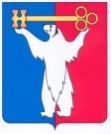 АДМИНИСТРАЦИЯ ГОРОДА НОРИЛЬСКАКРАСНОЯРСКОГО КРАЯПОСТАНОВЛЕНИЕ27.06.2022                                         г. Норильск                                                № 356О внесении изменений в постановление Администрации города Норильска 
от 18.10.2018 № 394В целях приведения в соответствие с Федеральным законом от 15.04.2022 
№ 92-ФЗ «О внесении изменений в отдельные законодательные акты Российской Федерации», Федеральным законом от 13.07.2015 № 220-ФЗ «Об организации регулярных перевозок пассажиров и багажа автомобильным транспортом 
и городским наземным электрическим транспортом в Российской Федерации 
и о внесении изменений в отдельные законодательные акты Российской Федерации»,ПОСТАНОВЛЯЮ:1. Внести в Порядок оформления (переоформления), прекращения (приостановления) действия свидетельства об осуществлении перевозок 
по муниципальному маршруту регулярных перевозок и карт соответствующего маршрута на территории муниципального образования город Норильск, утвержденный постановлением Администрации города Норильска от 18.10.2018
№ 394 (далее - Порядок), следующие изменения:1.1. Пункт 2.3 Порядка изложить в следующей редакции:«2.3. Переоформление свидетельств и карт маршрута осуществляется в случае:а) продления срока действия свидетельства и карт маршрута с учетом требований статьи 19 Федерального закона № 220-ФЗ;б) изменения в установленном порядке маршрута регулярных перевозок 
с учетом требований статьи 12 Федерального закона № 220-ФЗ в соответствии 
с порядком установления, изменения и отмены муниципальных маршрутов регулярных перевозок автомобильным транспортом на территории муниципального образования город Норильск, утвержденным постановлением Администрации города Норильска;в) реорганизации юридического лица в форме преобразования, изменения его наименования, адреса места нахождения, а также в случае изменения места жительства, и (или) фамилии, и (или) имени, и (или) отчества (последнее при наличии) (далее – Ф.И.О. (последнее при наличии)) индивидуального предпринимателя, изменения состава участников договора простого товарищества в связи со смертью одного из участников такого договора.».1.2. Подпункт «е» пункта 2.5 Порядка изложить в следующей редакции:«е) документы, подтверждающие реорганизацию юридического лица, изменение его наименования, адреса места нахождения, а также места жительства, Ф.И.О. (последнее при наличии) индивидуального предпринимателя, изменение состава участников договора простого товарищества в связи со смертью одного из участников такого договора (в случае реорганизации юридического лица в форме преобразования, изменения его наименования, адреса места нахождения, а также в случае изменения места жительства, Ф.И.О. (последнее при наличии) индивидуального предпринимателя, изменения состава участников договора простого товарищества в связи со смертью одного из участников такого договора) (в случае подачи заявки по основаниям, предусмотренным подпунктом «в» пункта 2.3 настоящего Порядка).».1.3. Абзац третий пункта 2.7 Порядка изложить в следующей редакции:«В случае изменения маршрута регулярных перевозок (подпункт «б» пункта 2.3 настоящего Порядка) заявка подается в течение шестидесяти календарных дней со дня принятия Администрацией города Норильска решения об изменении 
в установленном порядке муниципального маршрута регулярных перевозок с учетом требований статьи 12 Федерального закона № 220-ФЗ.».2. Опубликовать настоящее постановление в газете «Заполярная правда» 
и разместить его на официальном сайте муниципального образования город Норильск.3. Настоящее постановление вступает в силу после его официального опубликования в газете «Заполярная правда» и распространяет свое действие на правоотношения, возникшие с 15.04.2022.Глава города Норильска                                                                                 Д.В. Карасев